Правительством установлен порядок поощрения и награждения за добровольческую (волонтерскую) деятельность нагрудным знаком "Доброволец России"Нагрудный знак "Доброволец России" является формой поощрения граждан РФ, иностранных граждан и лиц без гражданства, принимающих активное участие в добровольческой (волонтерской) деятельности на территории РФ. Предусмотрено, что добровольцы (волонтеры) награждаются нагрудным знаком в случае, если их участие в добровольческой (волонтерской) деятельности составляет не менее 500 часов за 3 года, предшествующих представлению к награждению нагрудным знаком, и ими внесен значительный вклад в добровольческую (волонтерскую) деятельность на территории РФ. Без учета вышеназванных требований к награждению представляются добровольцы (волонтеры), которые проявили самоотверженность, мужество и отвагу, совершили героический поступок при осуществлении добровольческой (волонтерской) деятельности. Награждение добровольцев (волонтеров) осуществляется Росмолодежью не реже одного раза в год. 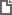 Постановление Правительства РФ от 27.04.2024 N 552
"О порядке поощрения и награждения за добровольческую (волонтерскую) деятельность нагрудным знаком "Доброволец России" 